,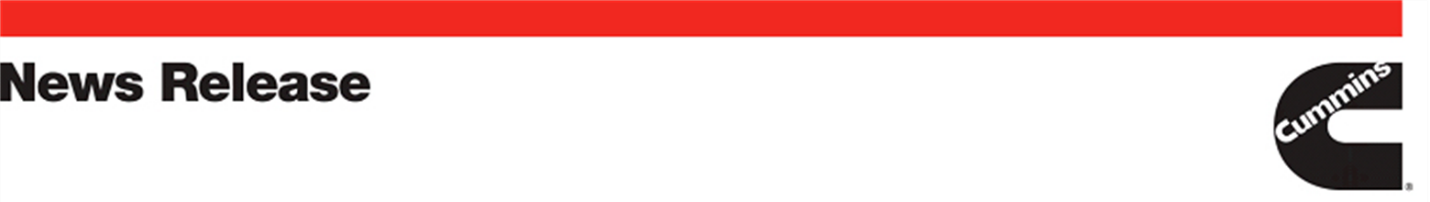 Contact:Angela Papageorgiou, Cummins Inc.Phone: +441843252099Email: angela.papageorgiou@cummins.comMarch 11, 2019 For Immediate Release Cummins Makes Bold Move and Introduces New Technology in a New Natural Gas Series of Generators SHOREVIEW, MINNESOTA – Cummins Inc. (NYSE: CMI) will debut the HSK78G natural gas generator series during the 2019 Middle East Electricity (MEE) at the Dubai World Trade Centre, March 5 – 7. Fueling the next generation of power, the series offers a total package of gas generator capabilities and innovative gas technology for prime and peaking power applications.With a power density of up to 2.0MW from a 78L engine, the HSK78G generator series is designed to provide reliable power, regardless of the natural gas source or the climate, including extreme heat up to a blistering 131 degrees Fahrenheit (55 degrees Celsius) and extreme altitudes. This new technology represents a bold step into the gas arena for Cummins that pushes new levels of efficiency, transient performance and gas variation well beyond former natural gas generators.“The HSK78G models are suitable for a diverse set of industries from mining and manufacturing to shopping malls and hospitals,” said Craig Wilkins, Director of Cummins Prime Power Segment and Global Sales Support. “The new generator series have been designed to push the boundaries of performance to extremes while achieving a low total cost of ownership.  A high electrical efficiency of up to 44.2 percent (50Hz) and 43.5 percent (60Hz) is achieved on a wide range of pipeline natural gas down to 70 methane number (MN) without impacting power output and efficiency. The barrier-breaking fuel flexibility of the HSK78G enables the utilization of low-cost, low-BTU and free fuel sources, that would otherwise be considered waste products, delivering robust power even with very aggressive fuels with minimal derating. By eliminating the need and the space required for gas-cleaning systems customers can optimize their capital (CapEx) and operational (OpEx) expenditures. The efficiency of the HSK78G is maintained by automatic engine adjustments, which account for fuel quality changes and quick load-step performance, without the need to calibrate or switch off the engine. As a result, customers can expect more stability, greater uptime and lower fuel costs leading to lower total cost of ownership. In the case of a grid failure, the HSK78G can also switch to island mode offering more reliability.“It’s possible to burn pipeline natural gas, flare gas and biogas with high efficiency and low emissions without compromising on power output. New technology and electronic engine management systems allow the generator to automatically manage gas fuel quality fluctuations to ensure zero loss in performance via advanced on-board diagnostic control systems,” added Wilkins. In addition to greater efficiency and lower cost of ownership, the HSK78G provides thermal efficiency at 47.1 percent, generating 2110kW of thermal output for heating, cooling and steam generation. As a result, the HSK78G offers significant environmental benefits by recovering CO2, and the HSK78G’s superior heat exchange takes up less space, offering greater design flexibility. The models are capable of lowering nitrogen oxide emissions (NOx) down to 250mg/Nm3 (0.5 g/hp-hr) offering compliance with global regulations without the need of selective catalytic reduction (SCR). The models are designed to achieve a 30% first load step at G1 with four steps to full load providing superior load pickup and load rejection transient capabilities, resulting in fewer voltage and frequency disturbances and faster recovery times. As a result, customers can expect a more stable power supply, critical for island mode and emergency operations and a lower total cost of ownership.A core value of Cummins is Excellence, and since 1919 has been synonymous with technology, reliability and service, and the new gas generator models have the industry’s longest major overhaul service cycle of 80,000 hours and the most sophisticated predictive diagnostics in the industry. The technology is driven by innovative tools like onboard spark plug sensors, NOx sensors, and real-time trend data collection. The full package of onboard HSK78G diagnostics minimizes unscheduled downtime while enabling customers to accurately predict maintenance needs and optimize maintenance costs.Coupled with the product capabilities, Cummins offers customers unrivalled peace of mind when it comes to servicing and maintaining the HSK78G. Best in class aftermarket capabilities are provided through dedicated local contacts, who are supported by a global system of service technicians, engineers and part distributions centers, experienced in offering and servicing natural gas solutions to fit any power need.To find out more about the HSK78G gas generator series visit: cummins.tech/hsk78launch ###About Cummins Inc.Cummins Inc., a global power leader, is a corporation of complementary business units that design, manufacture, distribute and service a broad portfolio of power solutions. The company’s products range from diesel and natural gas engines to hybrid and electric platforms, as well as related technologies, including battery systems, fuel systems, controls, air handling, filtration, emission solutions and electrical power generation systems. Headquartered in Columbus, Indiana (U.S.A.), since its founding in 1919, Cummins employs approximately 62,600 people committed to powering a more prosperous world through three global corporate responsibility priorities critical to healthy communities: education, environment and equality of opportunity. Cummins serves customers in approximately 190 countries and territories through a network of approximately 600 company-owned and independent distributor locations and over 7,600 dealer locations and earned about $2.1 billion on sales of $23.8 billion in 2018. See how Cummins is powering a world that’s Always On by accessing news releases and more information at https://www.cummins.com/always-on. Follow Cummins on Twitter at www.twitter.com/cummins and on YouTube at www.youtube.com/cumminsinc.